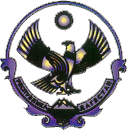 РЕСПУБЛИКА ДАГЕСТАНМУНИЦИПАЛЬНЫЙ РАЙОН "СЕРГОКАЛИНСКИЙ РАЙОН» СОБРАНИЕ ДЕПУТАТОВМУНИЦИПАЛЬНОГО РАЙОНАул.317 Стрелковой дивизии, д.9, Сергокала, 368510, E.mailsergokala_ru@mail.ruтел/факс: (230) 2-33-40, 2- 32-84РЕШЕНИЕ№13									от 31.12.2015 г.О районном бюджете МР «Сергокалинский район» на 2016 годСобрание депутатов МР «Сергокалинский район» решает:Статья1. Утвердить основные характеристики муниципального бюджета «МР Сергокалинский район» на 2016 год, определенные из прогнозируемого объема валового продукта в размере    2180990.0тыс. руб:           1) прогнозируемый общий объем доходов районного бюджета в сумме  479088.364 тыс. руб; в том числе объем межбюджетных трансфертов, получаемых из республиканского бюджета Республики Дагестан в сумме  408725.264тыс. руб;           2) общий объем расходов районного бюджета в сумме 479088.364тыс. руб;           3) верхний предел муниципального долга на 1 января 2017 года в сумме 47923.7 тыс. руб, в том числе муниципальные гарантии в сумме   3295.8 тыс. руб;           4) предельный объем расходов на обслуживание муниципального долга в сумме  45.0 млн. руб;          5) дефицит районного бюджета в сумме 0 тыс. руб.Статья 2. Утвердить источники внутреннего финансирования дефицита районного бюджета в 2016 году в сумме 0 тыс. руб.                                                                                                                                                                                                                                                Статья 3. Установить дополнительный норматив зачисления налога на доходы физических лиц в бюджеты поселений в размере  2-х  процентов.Статья 4. Установить, что доходы бюджета муниципального района поступающие в 2016 году формируются за счет:      - налога на доходы физических лиц – по нормативу 62 процентов;      - единого налога на вмененный доход для отдельных видов деятельности – по нормативу 90 процентов;      - земельного налога, взимаемого на межселенных территориях, - по нормативу 100 процентов;      - налога на имущество физических лиц, взимаемого на межселенных территориях – по нормативу 100 процентов;      - единого сельскохозяйственного налога – по нормативу 60 процентов;      - государственной пошлины по делам, рассматриваемых в судах общий юрисдикции, мировыми судьями (за исключением госпошлины по делам, рассматриваемых Верховным Судом Российской Федерации) - по нормативу 100 процентов;      - налога взимаемый в связи с применением упрощенной системы налогообложения – по нормативу 100 процентов      - государственной пошлины за совершение нотариальных действий (за исключением действий, совершаемых консульскими учреждениями Российской Федерации) - по нормативу 100 процентов;      - государственной пошлины за выдачу ордера на квартиру - по нормативу100 процентов;      - государственной пошлины за выдачу разрешения на распространение наружной рекламы – по нормативу 100 процентов;      - доходов от продажи и передачи в аренду, до разграничения государственной собственности на землю, находящихся в государственной собственности земельных участков, расположенных в границах межселенных территорий и предназначенных для целей и предназначенных для жилищного строительства - по нормативу 100 процентов;      - платы за негативное воздействие на окружающую среду – по нормативу 40 процентов;      - отмененных налогов и сборов и сумм погашения налоговой задолженности прошлых лет – в соответствии с нормативами отчислений согласно законодательству Республики Дагестан;      - доходов от оплаты прочих налогов, и сборов и др. платежей по ставкам и нормативам, установленным законодательством РФ и законодательством РД;      - доходы от неналоговых поступлений по ставкам и нормативу, установленных законодательством.Статья 5. Учесть в местном бюджете на 2016 год поступления доходов по основным источникам в объеме согласно: приложению  №1 к настоящему решению.          Статья 6. Утвердить распределение расходов местного бюджета на 2016 год по разделам, подразделам, целевым статьям расходов, видам расходов бюджетов РФ согласно приложению  №2 к настоящему решению          Статья 7. Утвердить распределение расходов местного бюджета на 2016 год по ведомственной классификации согласно приложению №3.          Статья 8. Утвердить объемы дотации из районного бюджета на выравнивание уровня бюджетной обеспеченности поселениям на 2016 год согласно приложению №4.Статья 9. Утвердить распределение субвенций, выделяемых  бюджетам поселений на осуществление полномочий по первичному воинскому учету на территориях, где отсутствуют военные комиссариаты на 2016 год согласно приложению  №5 и №6 к настоящему решению.Статья 10. Утвердить коды администраторов доходов районного бюджета на 2016 год согласно приложению №7.Статья 11. Установить,  что приоритетными статьями расходов местного бюджета, подлежащими финансированию в полном объеме, являются:- оплата труда;           - начисления на фонд оплаты труда (единый социальный налог), включая тарифы на обязательное социальное страхование от несчастных случаев на производстве и профессиональных заболеваний;- трансферты населению:- текущие обязательства по коммунальным услугам.Статья 12.  Установить, что остатки средств по состоянию на 01.01.2016 г на счетах бюджетополучателей, являющихся главными распорядителями средств, образовавшихся в связи с неполным использованием объемов финансирования, доведенных до них в пределах ассигнований, утвержденных решением о муниципальном бюджете на 2015 год зачисляются на единый бюджетный счет районного бюджета и направляются в 2016 году по  их назначению.          Статья 13. Установить, что заключение и оплата местными учреждениями и органами местного самоуправления муниципального района договоров, исполнение которых осуществляется за счет средств местного бюджета, производятся в пределах утвержденных им лимитов бюджетных обязательств в соответствии с ведомственной, функциональной и экономической классификациями расходов местного бюджета и с учетом принятых и неисполненных обязательств.Обязательства, вытекающие из договоров, исполнение которых осуществляется за счет средств местного бюджета, принятые  учреждениями и органами местного самоуправления муниципального района сверх утвержденных им лимитов бюджетных обязательств, не подлежат оплате за счет средств местного бюджета 2016 года.Учет обязательств, подлежащих исполнению за счет средств местного бюджета местными учреждениями и органами местного самоуправления муниципального района, финансируемыми из местного бюджета на основе смет доходов и расходов, обеспечивается через орган, осуществляющий кассовое обслуживание  исполнения подлежащих исполнению за счет средств местного бюджета.Орган, осуществляющий кассовое обслуживание исполнения местного бюджета имеет право приостанавливать оплату расходов местных бюджетов учреждений и органов местного самоуправления муниципального района, нарушающих установленный администрацией  муниципального района порядок учета обязательств, подлежащих исполнению за счет средств местного бюджета.Договор, заключенный местным учреждением или органом местного самоуправления муниципального района с нарушением требований настоящей статьи, либо его часть устанавливающая повышенные обязательства местного бюджета,  подлежат признанию недействительными по иску вышестоящей организации или финансового органа администрации муниципального района.Статья 14. Органы местного самоуправления муниципального района не вправе принимать в 2016 году решения по увеличению численности муниципальных служащих муниципальной службы и работников учреждений и организаций бюджетной сферы, находящихся в ведении органов местного самоуправления муниципального района, если  Статья 15. Установить, что использование не по целевому назначению бюджетных кредитов, выданных юридическими лицам и подлежащих возврату в местный бюджет, а также несоблюдение сроков влечет наложение штрафа в размере двойной ставки рефинансирования (учетной ставки) Центрального банка Российской  Федерации, действующей на период использования указанных средств не по целевому назначению.Периодом нецелевого использования средств бюджетного кредита признается срок с даты отвлечения средств на цели, не предусмотренные условиями предоставления бюджетного кредита, до даты из возврата в местный бюджет или направления не по целевому назначению .Статья 16. Установить, что исполнение  местного бюджета по казначейской системе осуществляется финансовым органом с использованием лицевых счетов бюджетных средств, открытых в органе Федерального казначейства, осуществляющем кассовое обслуживание исполнения местного бюджета и в соответствии с законодательством Российской Федерации и законодательством Республики Дагестан на основании соглашения на безвозмездной основе.          Статья 17. Финансовое управление администрации МР «Сергокалинский район» представляет в Министерство финансов Республики Дагестан в установленные сроки месячные, квартальные и годовые отчеты об исполнении местного бюджета и другая информация по типовым формам, утвержденным Министерством финансов Российской Федерации, а также формам, утвержденным  Министерством финансов Республики Дагестан.Статья 18. Установить, что обращение взыскания на средства местного бюджета по денежным обязательствам получателей средств местного бюджета осуществляется на основании исполнительных листов судебных органов с их лицевых счетов, открытых в органе, осуществляющем кассовое обслуживание исполнения местного бюджета.Взыскание средств по денежным обязательствам получателей средств местного бюджета, подлежащим исполнению за счет средств местного бюджета, с лицевых счетов, открытых им в органе, осуществляющим кассовое обслуживание исполнения местного бюджета, производится в соответствии с предъявленными исполнительными листами судебных органов и на основании расчетных документов получателей средств местного бюджета исключительно в пределах целевых назначений в соответствии с ведомственной, функциональной и экономической структурами расходов местного бюджета.При недостаточности указанных в части 2 настоящей статьи средств на лицевых счетах должников главный распорядитель средств местного бюджета, введении которого находится должник,  несет субсидиарную ответственность за исполнением судебных решений в пределах предусмотренных ему ассигнований в порядке, установленном Администрацией  муниципального района.Статья 19. Нормативные и иные правовые акты органов местного самоуправления муниципального района, влекущие дополнительные расходы за счет средств местного бюджета на 2016 год, а также сокращающие его доходную базу, реализуются и применяются только при наличии соответствующих источников дополнительных поступлений в местный бюджет и (или) при сокращении расходов по конкретным статьям местного бюджета на 2016 год, а также после внесения соответствующих изменений в настоящее решение.Статья 20.Установить, что основанием для внесения в 2016 году изменений в настоящий  бюджет является ст. 217 бюджетного Кодекса Российской Федерации.            Статья 21. Настоящее решение вступает в силу с 1  января  2016 года.Глава 						М. ОмаровПриложение №1к решению Собрания депутатовМР «Сергокалинский район»№13  от 31.12.2015 годаБюджетМО «Сергокалинский район» по доходам на 2016 год(тыс. рублей)Приложение №2к решению Собрания депутатовМР «Сергокалинский район»№13  от 31.12.2015 годаПриложение №3к решению Собрания депутатовМР «Сергокалинский район»№13  от 31.12.2015 годаПриложение №4к решению Собрания депутатовМР «Сергокалинский район»№13  от 31.12.2015 годаПриложение №5к решению Собрания депутатовМР «Сергокалинский район»№13  от 31.12.2015 годаПриложение №6к решению Собрания депутатовМР «Сергокалинский район»№13  от 31.12.2015 годаПриложение №7к решению Собрания депутатовМР «Сергокалинский район»№13  от 31.12.2015 годаКОД  БЮДЖЕТНОЙ КЛАССИФИКАЦИИ РОССИЙСКОЙ ФЕДЕРАЦИИНАИМЕНОВАНИЕ   ДОХОДОВСУММА123Доходы1 01 02000 01 0000 110Налог на доходы физических лиц45787.01 05 02000 02 0000 110Единый налог на вмененный доход1992,01 05 03000 01 0000 110Единый сельскохозяйственный налог175.01 05 01000 00 0000 110УСН37461 08 00000 00 0000 000Государственная пошлина320,01 17 00000 00 0000 000Неналоговые доходы и прочие4600,01 03 02000 01 0000 110Акцизы13743.1ИТОГО Собственных доходов70363.12 02 01001 05 0000 151Дотация63702.02 02 02074 05 0000 151Субсидии 7607.7842 02 03000 05 0000 151Субвенция337415.48ВСЕГО финансовая помощь408725.264ВСЕГО ДОХОДОВ479088.364Распределениерасходов местного бюджета по разделам, подразделам, целевым статьям расходов, видам расходов функциональной классификации расходов Российской Федерации(тыс. руб.)Распределениерасходов местного бюджета по разделам, подразделам, целевым статьям расходов, видам расходов функциональной классификации расходов Российской Федерации(тыс. руб.)Распределениерасходов местного бюджета по разделам, подразделам, целевым статьям расходов, видам расходов функциональной классификации расходов Российской Федерации(тыс. руб.)Распределениерасходов местного бюджета по разделам, подразделам, целевым статьям расходов, видам расходов функциональной классификации расходов Российской Федерации(тыс. руб.)Распределениерасходов местного бюджета по разделам, подразделам, целевым статьям расходов, видам расходов функциональной классификации расходов Российской Федерации(тыс. руб.)Распределениерасходов местного бюджета по разделам, подразделам, целевым статьям расходов, видам расходов функциональной классификации расходов Российской Федерации(тыс. руб.)НаименованиеРзПРЦСРВРCуммапоказателяРзПРЦСРВРCумма123458ОБЩЕГОСУДАРСТВЕННЫЕ ВОПРОСЫ0122372.8Функционирование высшего должностного лица муниципального образования01021238,0Руководство и управление в сфере установленных функций органов местного самоуправления0102002 00 001238,0Глава муниципального образования0102002 03 001211238,0Функционирование местной администрации010416242.0Руководство и управление в сфере установленных функций органов местного самоуправления0104002 00 0015528,0Центральный аппарат0104002 04 0015528,0Выполнение функций органами местного самоуправления0104002 04 001219500,0Выполнение функций органами местного самоуправления0104002 04 002446028,0Субвенции на осуществление переданных государственных полномочий РД по образованию и осуществлению деятельности административных комиссий0104777 77 71357,0Субвенции на осуществление переданных государственных полномочий РД по образованию и осуществлению деятельности административных комиссий0104777 77 71121329,0Субвенции на осуществление переданных государственных полномочий РД по образованию и осуществлению деятельности административных комиссий0104777 77 7124428,0Субвенции на осуществление переданных государственных полномочий РД по образованию и осуществлению деятельности  комиссий по делам несовершеннолетних и защите их прав0104777 77 72357,0Субвенции на осуществление переданных государственных полномочий РД по образованию и осуществлению деятельности  комиссий по делам несовершеннолетних и защите их прав0104777 77 72121327,0Субвенции на осуществление переданных государственных полномочий РД по образованию и осуществлению деятельности  комиссий по делам несовершеннолетних и защите их прав0104777 77 7224430,0СУДЕБНАЯ СИСТЕМА01052,8ФП по составлению (изменению, дополнению)списков кандидатов в присяжные заседатели Верховного суда.0105001 40 002,8Выполнение функций органами местного самоуправления0105001 40 002442,8Обеспечение деятельности финансового органа и органа финансового надзора01064699.0Руководство и управление в сфере установленных функций органов местного самоуправления0106002 00 004699.0Руководитель контрольно-счетной палаты0106002 24 00557.0Выполнение функций органами местного самоуправления0106002 24 00121557.0Обеспечение деятельности финансового органа0106002 04 004142.0Выполнение функций органами местного самоуправления0106002 04 001213255Выполнение функций органами местного самоуправления0106002 04 00244887.0Другие общегосударственные вопросы0113191,0На выполнение переданных государственных полномочий РД по хранению, комплектованию, учету и использованию архивных документов.0113777 77 73191,0На выполнение переданных государственных полномочий РД по хранению, комплектованию, учету и использованию архивных документов.0113777 77 73244191,0НАЦИОНАЛЬНАЯ БЕЗОПАСНОСТЬ И ПРАВООХРАНИТЕЛЬНАЯ ДЕЯТЕЛЬНОСТЬ032873.0.Органы юстиции0304600.0Государственная регистрация  актов гражданского состояния (ЗАГС)0304331 59 30600.0Выполнение функций органами местного самоуправления0304331 59 30121536,0Выполнение функций органами местного самоуправления0304331 59 3024464.0Защита населения и территории от чрезвычайных ситуаций природного и техногенного характера, гражданская оборона03092273,0Обеспечение деятельности подведомственных учреждений0309302 99 002273,0Выполнение функций казенными учреждениями0309302 99 001111992.0Выполнение функций казенными учреждениями0309302 99 00244281,0НАЦИОНАЛЬНАЯ ЭКОНОМИКА043127.0Сельское хозяйство и рыболовство04051597,0Руководство и управление в сфере установленных функций органов местного самоуправления0405002 00 001597,0Центральный аппарат0405002 04 001597,0Выполнение функций органами местного самоуправления             (УСХ)0405002 04 001211263,0Выполнение функций органами местного самоуправления             (УСХ)0405002 04 00244334,0Другие вопросы в области национальной экономики04121530,0Разработка Ген планов0412338 00 001530,0Выполнение функций органами местного самоуправления0412338 00 002441530,0ЖИЛИЩНО-КОММУНАЛЬНОЕ ХОЗЯЙСТВО056828.0Коммунальное хозяйство05026828.0Благоустройство0502351 00 006828.0Благоустройство0502351 00 002446828.0ОБРАЗОВАНИЕ07357402,784Дошкольное образование070166771,0Обеспечение гос-х гарантий реализации прав граждан на получение общедоступного и бесплатного дошкольного образования в муниципальных дошкольных образовательных организациях, включая расходы на оплату труда, приобретение учебников и учебных пособий, средств обучения, игр, игрушек( за исключением расходов на содержание зданий и оплату коммунальных услуг)0701191 01 5938478,0Расходы на обеспечение деятельности дошкольных образовательных учреждений в рамках подпрограммы «Развитие дошкольного образования детей» (Расходы на выплаты персоналу в целях обеспечения выполнения функций казенными учреждениями)0701191 01 5911137898,0Расходы на обеспечение деятельности (оказание услуг) дошкольных образовательных учреждений в рамках подпрограммы «Развитие дошкольного образования детей» (Закупка товаров, работ и услуг для муниципальных нужд)0701191 01 59244580,0Детские дошкольные учреждения0701420 00 0000028293,0Обеспечение деятельности подведомственных учреждений0701420 99 0000028293,0Выполнение функций казенными учреждениями0701420 99 0011111974,0Выполнение функций казенными учреждениями0701420 99 0024416319,0Общее образование0702284605,784Обеспечение государственных гарантий реализации прав на получение общедоступного начального общего, основного общего, среднего общего образования в муниципальных общеобразовательных организациях, включая расходы на оплату труда, средств обучения (за исключением расходов на содержание зданий и оплату коммунальных услуг, в соответствии с нормативами.0702192 06 59242831,0Расходы на обеспечение деятельности  общеобразовательных учреждений  (Расходы на выплаты персоналу в целях обеспечения выполнения функций казенными учреждениями0702192 06 59111241536,0Расходы на обеспечение деятельности (оказание услуг) общеобразовательных учреждений  (Закупка товаров, работ и услуг для муниципальных нужд0702192 06 592441295,0Школы-детские сады, школы начальные, неполные средние и средние0702421 00 0000012771,0Обеспечение деятельности подведомственных учреждений0702421 99 0000012771,0Выполнение функций казенными учреждениями0702421 99 0024412771,0Учреждения по внешкольной работе с детьми0702423 00 0025578.0Обеспечение деятельности подведомственных учреждений0702423 99 0025578.0Выполнение функций казенными учреждениями0702423 99 0011122681.0Выполнение функций казенными учреждениями0702423 99 002442897.0Мероприятия в области образования0702436 00 003425.784Совершенствование организации питания учащихся в общеобразовательных учреждениях0702436 12 003425.784Выполнение функций казенными учреждениями0702436 12 002443425.784Молодежная политика и оздоровление детей0707200,0Проведение мероприятий для детей и молодежи07074310100200,0Выполнение функций органами местного самоуправления07074310100244200,0Другие вопросы в области образования07095826,00Субвенции на осуществление государственных полномочий РД по организации и осуществлению деятельности по опеке и попечительству0709777 77 741010,0Субвенции на осуществление государственных полномочий РД по организации и осуществлению деятельности по опеке и попечительству07097777774121651,0Субвенции на осуществление государственных полномочий РД по организации и осуществлению деятельности по опеке и попечительству07097777774244359,0Учебно-методические кабинеты, централизованные бухгалтерии, группы хозяйственного обслуживания, учебные фильмотеки, межшкольные учебно-производственные комбинаты0709452 00 004816,0Обеспечение деятельности подведомственных учреждений0709452 99 004816,0Выполнение функций казенными учреждениями0709452 99 001113906,0Выполнение функций казенными учреждениями0709452 99 00244910.0КУЛЬТУРА и КИНЕМАТОГРАФИЯ0815668.0КУЛЬТУРА080111675.0Дворцы и дома культуры, другие учреждения культуры0801440 00 005743.0Обеспечение деятельности подведомственных учреждений0801440 99 005743.0Выполнение функций казенными учреждениями0801440 99 001113385.0Выполнение функций казенными учреждениями0801440 99 002442358.0Библиотеки0801442 00 005932.0Обеспечение деятельности подведомственных учреждений0801442 99 005932.0Выполнение функций казенными учреждениями0801442 99 001115208.0Выполнение функций казенными учреждениями0801442 99 00244724.0Другие вопросы в области культуры и кинематографии08043993.0Прочие учреждения культуры0804452 00 003993.0Обеспечение деятельности подведомственных учреждений0804452 99 003993.0Выполнение функций казенными учреждениями0804452 99 001113710.0Выполнение функций казенными учреждениями0804452 99 00244283.0СОЦИАЛЬНАЯ ПОЛИТИКА1024841.68Пенсионное обеспечение1001150.0Доплаты к пенсиям муниципальных служащих1001491 01 00312150.0Социальное обеспечение населения100314446.0Предоставление гражданам субсидий на оплату жилого помещения и коммунальных услуг1003221 72 0814446.0Предоставление гражданам субсидий на оплату жилого помещения и коммунальных услуг1003221 72 0861114446,0Охрана семьи и детства100410245.68На обеспечение жилыми помещениями детей сирот и детей оставшимся без попечения родителей.1004225 52 822175.68На обеспечение жилыми помещениями детей сирот и детей оставшимся без попечения родителей.1004225 52 823132176,68Компенсация части родительской платы за содержание ребенка в муниципальных учреждениях1004223 81 541561.0Компенсация части родительской платы за содержание ребенка в муниципальных учреждениях1004223 81 543131561,0Выплаты семьям опекунов на содержание подопечных детей1004223 81 526509,0Выплаты семьям опекунов на содержание подопечных детей1004223 81 523136509.0ФИЗИЧЕСКАЯ КУЛЬТУРА И СПОРТ111000.0Физическая культура11051000.0Мероприятия в области  физической культуры и спорта1105512 97 001000.0Выполнение функций органами местного самоуправления1105512 97 002441000.0СРЕДСТВА МАССОВОЙ ИНФОРМАЦИИ122290.0Периодическая печать и издательства1202457 99 002290.0Выполнение функций бюджетными учреждениями1202457 99 006112290.0Обслуживание муниципального долга13Обслуживание муниципального долга130145,0Обслуживание муниципального долга1301065 01 0073045,0ИТОГО РАСХОДОВ436448.264Дотация1401516 01 3051227952.0Субвенции на осуществление первичного воинского учета на территориях, где отсутствуют военные комиссариаты.1403999 51 81500945.0Субвенции на выполнение переданных полномочий1403516 01 3053013743.1ВСЕГО РАСХОДОВ479088.364Распределениерасходов местного бюджета по ведомственной классификации расходов районного бюджета Сергокалинского района на 2016 год(тыс.руб.)Распределениерасходов местного бюджета по ведомственной классификации расходов районного бюджета Сергокалинского района на 2016 год(тыс.руб.)Распределениерасходов местного бюджета по ведомственной классификации расходов районного бюджета Сергокалинского района на 2016 год(тыс.руб.)Распределениерасходов местного бюджета по ведомственной классификации расходов районного бюджета Сергокалинского района на 2016 год(тыс.руб.)Распределениерасходов местного бюджета по ведомственной классификации расходов районного бюджета Сергокалинского района на 2016 год(тыс.руб.)Распределениерасходов местного бюджета по ведомственной классификации расходов районного бюджета Сергокалинского района на 2016 год(тыс.руб.)Распределениерасходов местного бюджета по ведомственной классификации расходов районного бюджета Сергокалинского района на 2016 год(тыс.руб.)Наименование главногоГлРзПРЦСРВРСуммаРаспорядителя кредитовГлРзПРЦСРВРСумма123456700165422.48ОБЩЕГОСУДАРСТВЕННЫЕ ВОПРОСЫ0010122372.8Функционирование высшего должностного лица органа местного самоуправления00101021238.0Функционирование высшего должностного лица органа местного самоуправления001010200203001238.0Руководство и управление в сфере установленных функций органов местного самоуправления001010200203001211238.0Глава муниципального образования001010200203001211238.0Функционирование местной администрации001010416242,0Руководство и управление в сфере установленных функций органов местного самоуправления0010104002000015528,0Выполнение функций органами местного самоуправления001010400200001219500,0Выполнение функций органами местного самоуправления001010400200002446028,0Выполнение функций органами местного самоуправления001010400204001219500,0Выполнение функций органами местного самоуправления2446028,0Субвенции на осуществление переданных государственных полномочий РД по образованию и осуществлению деятельности административных комиссий00101047777771357,0Субвенции на осуществление переданных государственных полномочий РД по образованию и осуществлению деятельности административных комиссий00101047777771121329,0Субвенции на осуществление переданных государственных полномочий РД по образованию и осуществлению деятельности административных комиссий0010104777777124428,0Субвенции на осуществление переданных государственных полномочий РД по образованию и осуществлению деятельности  комиссий по делам несовершеннолетних и защите их прав00101047777772357,0Субвенции на осуществление переданных государственных полномочий РД по образованию и осуществлению деятельности  комиссий по делам несовершеннолетних и защите их прав00101047777772121327,0Субвенции на осуществление переданных государственных полномочий РД по образованию и осуществлению деятельности  комиссий по делам несовершеннолетних и защите их прав0010104777777224430,0СУДЕБНАЯ СИСТЕМА00101052,8ФП по составлению (изменению, дополнению)списков кандидатов в присяжные заседатели Верховного суда.001010500140002,8Выполнение функций органами местного самоуправления001010500140002442,8Обеспечение деятельности финансового органа и контрольной счетной палаты00101064699.0Руководство и управление в сфере установленных функций органов местного самоуправления001010600200001213812Выполнение функций органами местного самоуправления00101060020000244887,0Руководитель контрольно-счетной палаты00101060022400557,0Выполнение функций органами местного самоуправления00101060022400121557,0Финансовое управление001010600204004142,0Выполнение функций органами местного самоуправления001010600204001213255.0Выполнение функций органами местного самоуправления00101060020400244887,0Другие общегосударственные вопросы0010113191,0На выполнение переданных государственных полномочий РД по хранению, комплектованию, учету и использованию архивных документов.00101137777773191,0На выполнение переданных государственных полномочий РД по хранению, комплектованию, учету и использованию архивных документов.00101137777773244191,0НАЦИОНАЛЬНАЯ БЕЗОПАСНОСТЬ И ПРАВООХРАНИТЕЛЬНАЯ ДЕЯТЕЛЬНОСТЬ001032873,0Органы юстиции0010304600.0Государственная регистрация  актов гражданского состояния (ЗАГС)00103043315930600.0Выполнение функций органами местного самоуправления00103043315930121536,0Выполнение функций органами местного самоуправления0010304331593024464.0Защита населения и территории от чрезвычайных ситуаций природного и техногенного характера, гражданская оборона00103092273,0Защита населения и территории от чрезвычайных ситуаций природного и техногенного характера, гражданская оборона001030930200002273,0Обеспечение деятельности подведомственных учреждений001030930299002273,0Выполнение функций казенными учреждениями001030930299001111992,0Выполнение функций казенными учреждениями00103093029900244281,0Другие вопросы в области национальной экономики001041530,0Разработка Ген планов00104121530,0Выполнение функций органами местного самоуправления001041233800002441530,0ЖИЛИЩНО-КОММУНАЛЬНОЕ ХОЗЯЙСТВО00105006828.0Коммунальное хозяйство00105026828.0Благоустройство001050235100002446828.0ОБРАЗОВАНИЕ001071210.0Молодежная политика и оздоровление детей0010707200,0Проведение мероприятий для детей и молодежи00107074310100200,0Выполнение функций органами местного самоуправления00107074310100244200,0Другие вопросы в области образования00107091010,0Субвенции на осуществление государственных полномочий РД по организации и осуществлению деятельности по опеке и попечительству001070977777741010,0Выполнение функций органами местного самоуправления00107097777774121651,0Выполнение функций органами местного самоуправления00107097777774244359,0КУЛЬТУРА и КИНЕМАТОГРАФИЯ001083993,0Другие вопросы в области культуры и кинематографии00108043993,0Прочие учреждения культуры001080445200003993,0Обеспечение деятельности подведомственных учреждений001080445299003993,0Выполнение функций казенными учреждениями001080445299001113710,0Выполнение функций казенными учреждениями00108044529900244283,0СОЦИАЛЬНАЯ ПОЛИТИКА0011023280,68Доплаты к пенсиям муниципальных служащих00110014910100312150.0Социальное обеспечение населения001100314446,0Предоставление гражданам субсидий на оплату жилого помещения и коммунальных услуг0011003221720814446.0Предоставление гражданам субсидий на оплату жилого помещения и коммунальных услуг0011003221720861114446.0Охрана семьи и детства00110048684,68На обеспечение жилыми помещениями детей сирот и детей оставшимся без попечения родителей001100422552822175,68На обеспечение жилыми помещениями детей сирот и детей оставшимся без попечения родителей001100422552823132175,68Выплаты семьям опекунов на содержание подопечных детей001100422381526509.0Выплаты семьям опекунов на содержание подопечных детей001100422381523136509,0ФИЗИЧЕСКАЯ КУЛЬТУРА И СПОРТ001111000.0Физическая культура00111051000.0Мероприятия в области  физической культуры и спорта001110551297001000.0Выполнение мероприятий органами местного самоуправления001110551297002441000.0СРЕДСТВА МАССОВОЙ ИНФОРМАЦИИ001122290.0Периодическая печать и издательства001120245799002290.0Выполнение функций бюджетными учреждениями001120245799006112290.0Обслуживание муниципального долга0011345.0Обслуживание муниципального долга001130145.0Обслуживание муниципального долга0011301065010045.0Выполнение функций органами местного самоуправления0011301065010073045.0МИНИСТЕРСТВО КУЛЬТУРЫ РЕСПУБЛИКИ ДАГЕСТАН05611675.0КУЛЬТУРА и КИНЕМАТОГРАФИЯ0560811675.0КУЛЬТУРА056080111675.0Дворцы и дома культуры, другие учреждения культуры056080144000005743.0Обеспечение деятельности подведомственных учреждений056080144099005743.0Выполнение функций казенными учреждениями056080144099001113385.0Выполнение функций казенными учреждениями056080144099002442358,0Библиотеки056080144200005932.0Обеспечение деятельности подведомственных учреждений056080144299005932.0Выполнение функций казенными учреждениями056080144299001115208.0Выполнение функций казенными учреждениями05608014429900244724.0МИНИСТЕРСТВО ОБРАЗОВАНИЯ И НАУКИ РЕСПУБЛИКИ ДАГЕСТАН075357753,784ОБРАЗОВАНИЕ07507356192,784Дошкольное образование075070166771,0Обеспечение гос-х гарантий реализации прав граждан на получение общедоступного и бесплатного дошкольного образования в муниципальных дошкольных образовательных организациях, включая расходы на оплату труда, приобретение учебников и учебных пособий, средств обучения, игр, игрушек( за исключением расходов на содержание зданий и оплату коммунальных услуг)0750701191015938478,0Расходы на обеспечение деятельности дошкольных образовательных учреждений в рамках подпрограммы «Развитие дошкольного образования детей» (Расходы на выплаты персоналу в целях обеспечения выполнения функций казенными учреждениями)0750701191015911137898,0Расходы на обеспечение деятельности (оказание услуг) дошкольных образовательных учреждений в рамках подпрограммы «Развитие дошкольного образования детей» (Закупка товаров, работ и услуг для муниципальных нужд)07507011910159244580,0Детские дошкольные учреждения0750701420000028293,0Обеспечение деятельности подведомственных учреждений0750701420990028293,0Выполнение функций казенными учреждениями0750701420990011111974,0Выполнение функций казенными учреждениями0750701420990024416319,0Общее образование0750702284605,784Обеспечение государственных гарантий реализации прав на получение общедоступного начального общего, основного общего, среднего общего образования в муниципальных общеобразовательных организациях, включая расходы на оплату труда, средств обучения (за исключением расходов на содержание зданий и оплату коммунальных услуг, в соответствии с нормативами.07507021920659242831,0Расходы на обеспечение деятельности  общеобразовательных учреждений  (Расходы на выплаты персоналу в целях обеспечения выполнения функций казенными учреждениями07507021920659111241536,0Расходы на обеспечение деятельности (оказание услуг) общеобразовательных учреждений  (Закупка товаров, работ и услуг для муниципальных нужд075070219206592441295,0Школы-детские сады, школы начальные, неполные средние и средние0750702421000012771,0Обеспечение деятельности подведомственных учреждений0750702421990012771,0Выполнение функций казенными учреждениями0750702421990024412771,0Учреждения по внешкольной работе с детьми0750702423000025578,0Обеспечение деятельности подведомственных учреждений0750702423990025578,0Выполнение функций казенными учреждениями0750702423990011122681,0Выполнение функций казенными учреждениями075070242399002442897,0Мероприятия в области  образования075070243600003425,784Совершенствование организации питания учащихся в общеобразовательных учреждениях075070243612000003425,784Выполнение функций казенными учреждениями075070243612002443425,784Другие вопросы в области образования07507094816,0Учебно-методические кабинеты, централизованные бухгалтерии, группы хозяйственного обслуживания, учебные фильмотеки, межшкольные учебно-производственные комбинаты075070945200004816,0Обеспечение деятельности подведомственных учреждений075070945299004816,0Выполнение функций казенными учреждениями075070945299001113906,0Выполнение функций казенными учреждениями07507094529900244910.0Социальная политика075101561.0Охрана семьи и детства07510041561.0Компенсации части родительской платы на содержание ребенка в дошкольном учреждении075100422381541561.0Выполнение функций казенными учреждениями075100422381543131561.0МИНИСТЕРСТВО СЕЛЬСКОГО ХОЗЯЙСТВА РЕСПУБЛИКИ ДАГЕСТАН0821597,0НАЦИОНАЛЬНАЯ ЭКОНОМИКА082041597,0Сельское хозяйство и рыболовство08204051597,0Руководство и управление в сфере установленных функций органов местного самоуправления082040500200001597,0Центральный аппарат082040500204001597,0Выполнение функций органами местного самоуправления082040500204001211263,0Выполнение функций органами местного самоуправления08204050020400244334,0ИТОГО РАСХОДОВ436448,264Средства, передаваемые в виде межбюджетных трансфертов0011401516013051227952,0Средства, передаваемые в виде межбюджетных трансфертов00114030013600530945.0Средства, передаваемые в виде межбюджетных трансфертов0011403516013053013743,1ВСЕГО РАСХОДОВ479088,364Р А С П Р Е Д Е Л Е Н И Есубвенции бюджетам поселений на осуществление полномочий по первичному воинскому учету, где отсутствуют военные комиссариатына 2016 годР А С П Р Е Д Е Л Е Н И Есубвенции бюджетам поселений на осуществление полномочий по первичному воинскому учету, где отсутствуют военные комиссариатына 2016 годР А С П Р Е Д Е Л Е Н И Есубвенции бюджетам поселений на осуществление полномочий по первичному воинскому учету, где отсутствуют военные комиссариатына 2016 годР А С П Р Е Д Е Л Е Н И Есубвенции бюджетам поселений на осуществление полномочий по первичному воинскому учету, где отсутствуют военные комиссариатына 2016 год         (тыс. рублей)№ п/пНаименование поселенийСубвенцияАдм. МО с Сергокала0Адм. МО с Мюрего120Адм. МО с Н- Мугри59Адм. МО с Ванашимахи59Адм. МО с Дегва59Адм. МО с Аймаумахи59Адм. МО с Урахи59Адм. МО с Н-Мулебки59Адм. МО с Канасираги59Адм. МО с Мургук59Адм. МО с Бурдеки59Адм. МО с Кичигамри117Адм. МО с Миглакаси59Адм. МО с Маммаул59Адм. МО с Аялизимахи59ВСЕГО945Р А С П Р Е Д Е Л Е Н И Есубвенций бюджетам поселений на выполнение переданных полномочийна 2016 годР А С П Р Е Д Е Л Е Н И Есубвенций бюджетам поселений на выполнение переданных полномочийна 2016 годР А С П Р Е Д Е Л Е Н И Есубвенций бюджетам поселений на выполнение переданных полномочийна 2016 годР А С П Р Е Д Е Л Е Н И Есубвенций бюджетам поселений на выполнение переданных полномочийна 2016 годР А С П Р Е Д Е Л Е Н И Есубвенций бюджетам поселений на выполнение переданных полномочийна 2016 год                      (тыс. рублей)№ п/пНаименование поселенийСубвенция1.Адм. МО с Сергокала13743.1ВСЕГО13743.1Код бюджетной классификации Российской ФедерацииКод бюджетной классификации Российской ФедерацииКод бюджетной классификации Российской ФедерацииНаименование администратора доходовглавного администратора доходовДоходов районного бюджета Сергокалинского районаДоходов районного бюджета Сергокалинского районаДоходов районного бюджета Сергокалинского районаАдминистрация Сергокалинского районаАдминистрация Сергокалинского района0012 02 01001 05 0000 151Дотации бюджетам муниципальных районов на выравнивание  бюджетной обеспеченностиДотации бюджетам муниципальных районов на выравнивание  бюджетной обеспеченности0012 02 02041 05 0000 151Субсидии бюджетам муниципальных районов на строительство, модернизацию, ремонт и содержание автомобильных дорог общего пользования, в том числе дорог в поселениях (за исключением автомобильных дорог федерального значения)Субсидии бюджетам муниципальных районов на строительство, модернизацию, ремонт и содержание автомобильных дорог общего пользования, в том числе дорог в поселениях (за исключением автомобильных дорог федерального значения)0012 02 02042 05 0000 151Субсидии бюджетам муниципальных районов на государственную поддержку внедрения комплексных мер модернизации образованияСубсидии бюджетам муниципальных районов на государственную поддержку внедрения комплексных мер модернизации образования0012 02 02074 05 0000 151Субсидии бюджетам муниципальных районов на совершенствование организации питания учащихся в общеобразовательных учрежденияхСубсидии бюджетам муниципальных районов на совершенствование организации питания учащихся в общеобразовательных учреждениях0012 02 02999 05 0000 151Прочие субсидии бюджетам муниципальных районовПрочие субсидии бюджетам муниципальных районов0012 02 03003 05 0000 151Субвенции бюджетам муниципальных районов на государственную регистрацию актов гражданского состоянияСубвенции бюджетам муниципальных районов на государственную регистрацию актов гражданского состояния0012 02 03014 05 0000 151Субвенции бюджетам муниципальных районов на поощрение лучших учителейСубвенции бюджетам муниципальных районов на поощрение лучших учителей0012 02 03015 05 0000 151Субвенции бюджетам муниципальных районов на осуществление первичного воинского учета на территориях, где отсутствуют военные комиссариатыСубвенции бюджетам муниципальных районов на осуществление первичного воинского учета на территориях, где отсутствуют военные комиссариаты0012 02 03020 05 0000 151Субвенции бюджетам муниципальных районов на выплату единовременного пособия при всех формах устройства детей, лишенных родительского попечения, в семьюСубвенции бюджетам муниципальных районов на выплату единовременного пособия при всех формах устройства детей, лишенных родительского попечения, в семью0012 02 03021 05 0000 151Субвенции бюджетам муниципальных районов на  ежемесячное денежное вознаграждение за классное руководствоСубвенции бюджетам муниципальных районов на  ежемесячное денежное вознаграждение за классное руководство0012 02 03022 05 0000 151Субвенции бюджетам муниципальных районов на предоставление гражданам субсидий на оплату жилого помещения и коммунальных услугСубвенции бюджетам муниципальных районов на предоставление гражданам субсидий на оплату жилого помещения и коммунальных услуг0012 02 03024 05 0000 151Субвенции бюджетам муниципальных районов на выполнение передаваемых полномочий субъектов Российской ФедерацииСубвенции бюджетам муниципальных районов на выполнение передаваемых полномочий субъектов Российской Федерации0012 02 03026 05 0000 151Субвенции бюджетам муниципальных районов на обеспечение жилыми помещениями детей-сирот, детей, оставшихся без попечения родителей, а также детей, находящихся под опекой (попечительством), не имеющих закрепленного жилого помещенияСубвенции бюджетам муниципальных районов на обеспечение жилыми помещениями детей-сирот, детей, оставшихся без попечения родителей, а также детей, находящихся под опекой (попечительством), не имеющих закрепленного жилого помещения0012 02 03027 05 0000 151Субвенции бюджетам муниципальных районов на содержание ребенка в семье опекуна и приемной семье, а также вознаграждение, причитающееся приемному родителюСубвенции бюджетам муниципальных районов на содержание ребенка в семье опекуна и приемной семье, а также вознаграждение, причитающееся приемному родителю0012 02 03029 05 0000 151Субвенции бюджетам муниципальных районов на компенсацию части родительской платы за содержание ребенка в муниципальных образовательных учреждениях, реализующих основную общеобразовательную программу дошкольного образованияСубвенции бюджетам муниципальных районов на компенсацию части родительской платы за содержание ребенка в муниципальных образовательных учреждениях, реализующих основную общеобразовательную программу дошкольного образования0012 02 03059 05 0000 151Субвенции бюджетам муниципальных районов на государственную поддержку внедрения комплексных мер модернизации образованияСубвенции бюджетам муниципальных районов на государственную поддержку внедрения комплексных мер модернизации образования0012 02 03999 05 0000 151Прочие субвенции бюджетам муниципальных районовПрочие субвенции бюджетам муниципальных районов0012 02 04012 05 0000 151Межбюджетные трансферты, передаваемые бюджетам муниципальных районов для компенсации дополнительных расходов, возникших в результате решений, принятых органами власти другого уровняМежбюджетные трансферты, передаваемые бюджетам муниципальных районов для компенсации дополнительных расходов, возникших в результате решений, принятых органами власти другого уровня0012 02 04025 05 0000 151Межбюджетные трансферты, передаваемые бюджетам муниципальных районов на комплектование книжных фондов библиотек муниципальных образованийМежбюджетные трансферты, передаваемые бюджетам муниципальных районов на комплектование книжных фондов библиотек муниципальных образований0012 02 04031 05 0000 151Межбюджетные трансферты, передаваемые бюджетам муниципальных районов, на оснащение общедоступных библиотек субъектов Российской Федерации, входящих в состав Северо-Кавказского Федерального округа, литературой и компьютерами с выходом в ИнтернетМежбюджетные трансферты, передаваемые бюджетам муниципальных районов, на оснащение общедоступных библиотек субъектов Российской Федерации, входящих в состав Северо-Кавказского Федерального округа, литературой и компьютерами с выходом в Интернет0012 02 04041 05 0000 151Межбюджетные трансферты на проведение мероприятий по подключению общедоступных библиотек Российской Федерации к информационно- телекоммуникационной сети «Интернет» и развитие системы библиотечного дела.Межбюджетные трансферты на проведение мероприятий по подключению общедоступных библиотек Российской Федерации к информационно- телекоммуникационной сети «Интернет» и развитие системы библиотечного дела.0012 02 04052 05 0000 151Межбюджетные трансферты, передаваемые бюджетам муниципальных районов  на государственную поддержку муниципальных учреждений культуры, находящихся на территориях сельских поселенийМежбюджетные трансферты, передаваемые бюджетам муниципальных районов  на государственную поддержку муниципальных учреждений культуры, находящихся на территориях сельских поселений0012 02 04999 05 0000 151Прочие межбюджетные трансферты, передаваемые бюджетам муниципальных районовПрочие межбюджетные трансферты, передаваемые бюджетам муниципальных районов0011 17 01050 05 0000 180Невыясненные поступления, зачисляемые в бюджеты муниципальных районовНевыясненные поступления, зачисляемые в бюджеты муниципальных районов001Управление налоговой службыУправление налоговой службы0011 01 01012 02 0000 110Налог на прибыль организаций, зачисляемый в бюджеты субъектов Российской ФедерацииНалог на прибыль организаций, зачисляемый в бюджеты субъектов Российской Федерации0011 01 02010 01 0000 110Налог на доходы физических лиц с доходов, источником которых является налоговый агент, за исключением доходов, в отношении которых исчисление и уплата налога осуществляются в соответствии со статьями 227, 2271 и 228 Налогового кодекса Российской ФедерацииНалог на доходы физических лиц с доходов, источником которых является налоговый агент, за исключением доходов, в отношении которых исчисление и уплата налога осуществляются в соответствии со статьями 227, 2271 и 228 Налогового кодекса Российской Федерации0011 01 02020 01 0000 110Налог на доходы физических лиц с доходов, полученных от осуществления деятельности физическими лицами, зарегистрированными в качестве индивидуальных предпринимателей, нотариусов, занимающихся частной практикой, адвокатов, учредивших адвокатские кабинеты и других лиц, занимающихся частной практикой в соответствии со статьей 227 Налогового кодекса Российской ФедерацииНалог на доходы физических лиц с доходов, полученных от осуществления деятельности физическими лицами, зарегистрированными в качестве индивидуальных предпринимателей, нотариусов, занимающихся частной практикой, адвокатов, учредивших адвокатские кабинеты и других лиц, занимающихся частной практикой в соответствии со статьей 227 Налогового кодекса Российской Федерации0011 01 02030 01 0000 110Налог на доходы физических лиц с доходов,  полученных физическими лицами в соответствии со статьей 228 Налогового Кодекса Российской ФедерацииНалог на доходы физических лиц с доходов,  полученных физическими лицами в соответствии со статьей 228 Налогового Кодекса Российской Федерации0011 03 02000 01 0000 110Акцизы по подакцизным товарам (продукции), производимым на территории Российской ФедерацииАкцизы по подакцизным товарам (продукции), производимым на территории Российской Федерации0011 05 01000 00 0000 110Налог, взимаемый в связи с применением упрощенной системы налогообложенияНалог, взимаемый в связи с применением упрощенной системы налогообложения0011 05 01020 01 0000 110Налог, взимаемый с налогоплательщиков, выбравших в качестве объекта налогообложения доходы, уменьшенные на величину расходовНалог, взимаемый с налогоплательщиков, выбравших в качестве объекта налогообложения доходы, уменьшенные на величину расходов0011 05 02010 02 0000 110Единый налог на вмененный доход для отдельных видов деятельностиЕдиный налог на вмененный доход для отдельных видов деятельности0011 05 03000 01 0000 110Единый сельскохозяйственный налогЕдиный сельскохозяйственный налог0011 06 06013 05 0000 110Земельный налог, взимаемый по ставкам, установленным в соответствии с подпунктом 1 пункта 1 статьи 394 Налогового кодекса Российской Федерации и применяемым к объектам налогообложения, расположенным в границах межселенных территорийЗемельный налог, взимаемый по ставкам, установленным в соответствии с подпунктом 1 пункта 1 статьи 394 Налогового кодекса Российской Федерации и применяемым к объектам налогообложения, расположенным в границах межселенных территорий0011 06 06023 05 0000 110Земельный налог, взимаемый по ставкам, установленным в соответствии с подпунктом 2 пункта 1 статьи 394 Налогового кодекса Российской Федерации и применяемым к объектам налогообложения, расположенным в границах межселенных территорийЗемельный налог, взимаемый по ставкам, установленным в соответствии с подпунктом 2 пункта 1 статьи 394 Налогового кодекса Российской Федерации и применяемым к объектам налогообложения, расположенным в границах межселенных территорий0011 08 03010 01 0000 110Государственная пошлина по делам, рассматриваемым в судах общей юрисдикции, мировыми судьями (за исключением Верховного Суда Российской Федерации)Государственная пошлина по делам, рассматриваемым в судах общей юрисдикции, мировыми судьями (за исключением Верховного Суда Российской Федерации)0011 08 04000 01 0000 110Государственная пошлина за совершение нотариальных действий (за исключением действий, совершаемых консульскими учреждениями Российской Федерации)Государственная пошлина за совершение нотариальных действий (за исключением действий, совершаемых консульскими учреждениями Российской Федерации)0011 08 07000 01 0000 110Государственная пошлина за государственную регистрацию, а также за совершение прочих юридически значимых действийГосударственная пошлина за государственную регистрацию, а также за совершение прочих юридически значимых действий0011 16 18050 05 0000 140Денежные взыскания (штрафы) за нарушение бюджетного законодательства (в части бюджетов муниципальных районов)Денежные взыскания (штрафы) за нарушение бюджетного законодательства (в части бюджетов муниципальных районов)001Комитет по экологии и охране окружающей средыКомитет по экологии и охране окружающей среды1 12 01000 01 0000 120Плата за негативное воздействие на окружающую средуПлата за негативное воздействие на окружающую среду1 12 01020 01 0000 120Плата за выбросы загрязняющих веществ в атмосферный воздух передвижными объектамиПлата за выбросы загрязняющих веществ в атмосферный воздух передвижными объектами1 12 01040 01 0000 120Плата за размещение отходов производства и потребленияПлата за размещение отходов производства и потребления001Комитет по управлению государственным имуществомКомитет по управлению государственным имуществом0011 11 05010 00 0000 120Доходы, получаемые в виде арендной платы за земельные участки, государственная собственность на которые не разграничена, а также средства от продажи права на заключение договоров аренды указанных земельных участковДоходы, получаемые в виде арендной платы за земельные участки, государственная собственность на которые не разграничена, а также средства от продажи права на заключение договоров аренды указанных земельных участков0011 11 05025 05 0000 120Доходы, получаемые в виде арендной платы, а также средства от продажи права на заключение договоров аренды за земли, находящиеся в собственности муниципальных районов (за исключением земельных участков муниципальных бюджетных и автономных учреждений)Доходы, получаемые в виде арендной платы, а также средства от продажи права на заключение договоров аренды за земли, находящиеся в собственности муниципальных районов (за исключением земельных участков муниципальных бюджетных и автономных учреждений)0011 14 02050 05 0000 410Доходы от реализации имущества, находящегося в собственности муниципальных районов (за исключением имущества муниципальных бюджетных и автономных учреждений, а также имущества муниципальных унитарных предприятий, в том числе казенных), в части реализации основных средств по указанному имуществуДоходы от реализации имущества, находящегося в собственности муниципальных районов (за исключением имущества муниципальных бюджетных и автономных учреждений, а также имущества муниципальных унитарных предприятий, в том числе казенных), в части реализации основных средств по указанному имуществу0011 14 02053 05 0000 440Доходы от реализации иного имущества, находящегося в собственности муниципальных районов (за исключением имущества муниципальных бюджетных и автономных учреждений, а также имущества муниципальных унитарных предприятий, в том числе казенных), в части реализации материальных запасов по указанному имуществуДоходы от реализации иного имущества, находящегося в собственности муниципальных районов (за исключением имущества муниципальных бюджетных и автономных учреждений, а также имущества муниципальных унитарных предприятий, в том числе казенных), в части реализации материальных запасов по указанному имуществу0011 14 02050 05 0000 440Доходы от реализации имущества, находящегося в собственности муниципальных районов (за исключением имущества муниципальных бюджетных и автономных учреждений, а также имущества муниципальных унитарных предприятий, в том числе казенных), в части реализации материальных запасов по указанному имуществуДоходы от реализации имущества, находящегося в собственности муниципальных районов (за исключением имущества муниципальных бюджетных и автономных учреждений, а также имущества муниципальных унитарных предприятий, в том числе казенных), в части реализации материальных запасов по указанному имуществу0011 14 02053 05 0000 410Доходы от реализации иного имущества, находящегося в собственности муниципальных районов (за исключением имущества муниципальных бюджетных и автономных учреждений, а также имущества муниципальных унитарных предприятий, в том числе казенных), в части реализации основных средств по указанному имуществуДоходы от реализации иного имущества, находящегося в собственности муниципальных районов (за исключением имущества муниципальных бюджетных и автономных учреждений, а также имущества муниципальных унитарных предприятий, в том числе казенных), в части реализации основных средств по указанному имуществу0011 14 06013 05 0000 430Доходы от продажи земельных участков, государственная собственность на которые не разграничена и которые расположены в границах межселенных территорий муниципальных районовДоходы от продажи земельных участков, государственная собственность на которые не разграничена и которые расположены в границах межселенных территорий муниципальных районов0011 14 06025 05 0000 430Доходы от продажи земельных участков, находящихся в собственности муниципальных районов (за исключением земельных участков муниципальных бюджетных и автономных учреждений)Доходы от продажи земельных участков, находящихся в собственности муниципальных районов (за исключением земельных участков муниципальных бюджетных и автономных учреждений)0011 16 03000 00 0000 140Денежные взыскания (штрафы) за нарушение законодательства о налогах и сборахДенежные взыскания (штрафы) за нарушение законодательства о налогах и сборах0011 16 30000 01 0000 140Денежные взыскания (штрафы) за правонарушения в области дорожного движенияДенежные взыскания (штрафы) за правонарушения в области дорожного движения0011 16 90050 05 0000 140Прочие поступления от денежных взысканий (штрафов) и иных сумм в возмещение ущерба, зачисляемые в бюджеты муниципальных районовПрочие поступления от денежных взысканий (штрафов) и иных сумм в возмещение ущерба, зачисляемые в бюджеты муниципальных районов001Центр по ГоссанэпиднадзоруЦентр по Госсанэпиднадзору0011 16 28000 01 0000 140Денежные взыскания (штрафы) за нарушение законодательства в области обеспечения санитарно-эпидемиологического благополучия человека и законодательства в сфере защиты прав потребителейДенежные взыскания (штрафы) за нарушение законодательства в области обеспечения санитарно-эпидемиологического благополучия человека и законодательства в сфере защиты прав потребителей0011 17 05050 05 0000 180Прочие неналоговые доходы бюджетов муниципальных районовПрочие неналоговые доходы бюджетов муниципальных районов